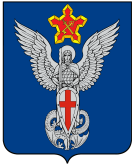 Ерзовская городская ДумаГородищенского муниципального районаВолгоградской области403010, Волгоградская область, Городищенский район, р.п. Ерзовка, ул. Мелиоративная 2,            тел/факс: (84468) 4-79-15 РЕШЕНИЕот   31.08.2018 г.                               № 8/1О внесении изменений и дополненийв Устав Ерзовского городского поселенияРуководствуясь Федеральными законами от 03 апреля 2017 г. № 64-ФЗ «О внесении изменений в отдельные законодательные акты Российской Федерации в целях совершенствования государственной политики в области противодействия коррупции», от 18.07.2017 г. № 171-ФЗ «О внесении изменений в Федеральный закон «Об общих принципах организации местного самоуправления в Российской Федерации», от 29.07.2017 г. № 279-ФЗ «О внесении изменений в Федеральный закон «О теплоснабжении» и отдельные законодательные акты Российской Федерации по вопросам совершенствования системы отношений в сфере теплоснабжения», от 30.10.2017 г. № 299-ФЗ «О внесении изменений в отдельные законодательные акты Российской Федерации» и статьей 30 Устава Ерзовского городского поселения Городищенского муниципального района Волгоградской области,  Ерзовская городская Дума:РЕШИЛА:Внести в Устав Ерзовского городского поселения следующие изменения и дополнения: Внести в Устав Ерзовского городского поселения Городищенского муниципального района Волгоградской области, принятый решением Ерзовской городской Думы  от 16 июня 2016 г. № 7/2 (в редакции решений от 22.12.2017 г. № 14/4, от 16.03.2017 г. № 3/1) следующие изменения:абзац первый части 5 статьи 21 Устава Ерзовского городского поселения изложить в следующей редакции:«5. Глава Ерзовского городского поселения должен соблюдать ограничения, запреты, исполнять обязанности, которые установлены Федеральным законом «О противодействии коррупции», Федеральным законом «О контроле за соответствием расходов лиц, замещающих государственные должности, и иных лиц их доходам», Федеральным законом «О запрете отдельным категориям лиц открывать и иметь счета (вклады), хранить наличные денежные средства и ценности в иностранных банках, расположенных за пределами территории Российской Федерации, владеть и (или) пользоваться иностранными финансовыми инструментами».Часть 1 статьи 5 Устава Ерзовского городского поселения, определяющей перечень вопросов местного значения, дополнить пунктом следующего содержания: Пункт «4.1) осуществление в ценовых зонах теплоснабжения муниципального контроля за выполнением единой теплоснабжающей организацией мероприятий по строительству, реконструкции и (или) модернизации объектов теплоснабжения, необходимых для развития, повышения надежности и энергетической эффективности системы теплоснабжения и определенных для нее в схеме теплоснабжения в пределах полномочий, установленных Федеральным законом «О теплоснабжении».Часть 3 статьи 32 Устава, определяющей порядок вступления в силу муниципальных правовых актов Ерзовского городского поселения, изложить в следующей редакции:«3. Муниципальные нормативные правовые акты, затрагивающие права, свободы и обязанности человека и гражданина, устанавливающие правовой статус организаций, учредителем которых выступает муниципальное образование, а также соглашения, заключаемые между органами местного самоуправления, вступают в силу после их обнародования.Пункт 4 части 1 статьи 20 Устава Ерзовского городского поселения Городищенского муниципального района Волгоградской области изложить в следующей редакции:«4) утверждение стратегии социально-экономического развития Ерзовского городского поселения.Настоящее решение подлежит официальному опубликованию (обнародованию) после его государственной регистрации и вступает в силу после его официального опубликования (обнародования).  Председатель Ерзовскойгородской Думы                                                                                                Т.В. МакаренковаИ.о. главы  Ерзовскогогородского поселения                                                                                       В.Е. Поляничко